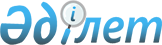 О внесении дополнения в приказ Министра культуры и информации Республики Казахстан от 26 ноября 2012 года № 194 "Об утверждении Правил исчисления стажа работы по специальности для работников государственных организаций культуры, государственных архивов, государственных организаций в сфере развития языков и средств массовой информации"
					
			Утративший силу
			
			
		
					Приказ Министра культуры и информации Республики Казахстан от 15 марта 2013 года № 55. Зарегистрирован в Министерстве юстиции Республики Казахстан 1 апреля 2013 года № 8401. Утратил силу приказом Министра культуры и спорта Республики Казахстан от 22 декабря 2016 года № 342 (вводится в действие по истечении десяти календарных дней после дня его первого официального опубликования)
      Сноска. Утратил силу приказом Министра культуры и спорта РК от 22.12.2016 № 342 (вводится в действие по истечении десяти календарных дней после дня его первого официального опубликования).
      В соответствии с подпунктом 3) пункта 4 постановления Правительства Республики Казахстан от 29 декабря 2007 года № 1400 "О системе оплаты труда гражданских служащих, работников организаций, содержащихся за счет средств государственного бюджета, работников казенных предприятий", ПРИКАЗЫВАЮ:
      1. Внести в приказ Министра культуры и информации Республики Казахстан от 26 ноября 2012 года № 194 "Об утверждении Правил исчисления стажа работы по специальности для работников государственных организаций культуры, государственных архивов, государственных организаций в сфере развития языков и средств массовой информации" (зарегистрированный в Реестре государственной регистрации нормативных правовых актов Республики Казахстан под № 8238, опубликованный в газете "Казахстанская правда" от 16 января 2013 года № 14-15 (27288-27289) следующее дополнение:
      в Правилах исчисления стажа работы по специальности для работников государственных организаций культуры, государственных архивов, государственных организаций в сфере развития языков и средств массовой информации, утвержденных указанным приказом:
      пункт 8 дополнить подпунктом 10-1) следующего содержания:
      "10-1) время работы в сфере образования на должностях по педагогическим специальностям, соответствующих профилю работы в области архивного дела;".
      2. Юридическому департаменту Министерства культуры и информации Республики Казахстан обеспечить:
      1) государственную регистрацию настоящего приказа в Министерстве юстиции Республики Казахстан и его официальное опубликование;
      2) размещение настоящего приказа на интернет-ресурсе Министерства культуры и информации Республики Казахстан.
      3. Настоящий приказ вводится в действие по истечении десяти календарных дней после его первого официального опубликования. 
					© 2012. РГП на ПХВ «Институт законодательства и правовой информации Республики Казахстан» Министерства юстиции Республики Казахстан
				
Министр
М. Кул-Мухаммед